Hieroglyphics #4:Try to determine the phrase associated with arranged letters. For example, if you saw “HE’S/HIMSELF” the correct answer would be “He is beside himself.”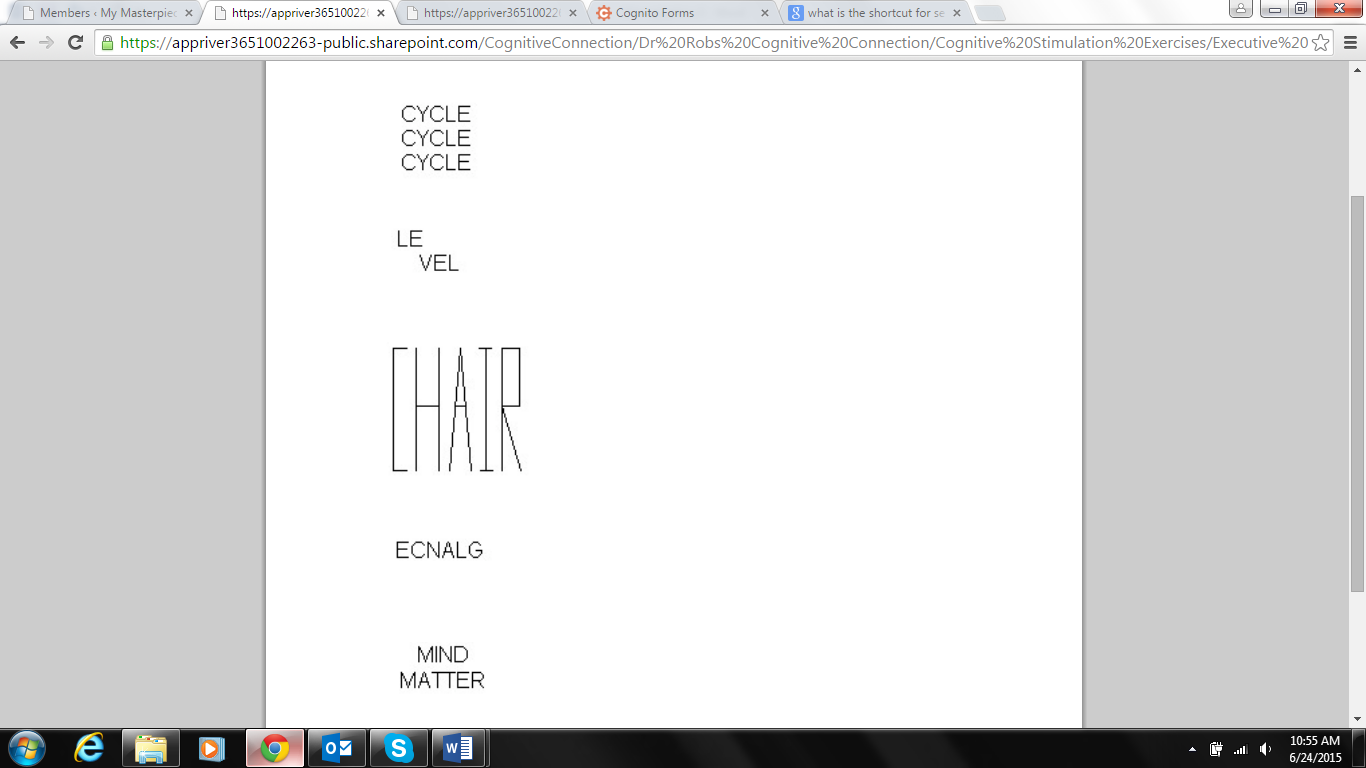 Hieroglyphics #4: SOLUTIONS1. Tricycle2. Split-level3. High chair4. Glance backwards5. Mind over matter